Aan: College van Burgemeester en Wethouders Postbus 18 7550 AA Hengelo Per e-mail via: raadsgriffie@hengelo.nl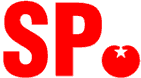 Hengelo, 4 april 2018Geacht College,Het ruime buitengebied van Hengelo maakt deel uit van een prachtig cultuurlandschap, het Twentse landschap, waardoor Twente als toeristisch gebied door Twentenaren en mensen van buiten Twente zeer wordt gewaardeerd.In dat licht heeft ook de gemeente Hengelo een bijzondere verantwoordelijkheid voor het behoud van dit cultuurlandschap, ook wel gekenmerkt als ‘Twents coulisselandschap’.En dat dit landschap aan bedreiging onderhevig is moge duidelijk zijn uit de toenemende behoefte bij banken en de agrarische industrie, naar schaalvergroting, ruilverkaveling en grootschalige efficiëntie. Dat dit aantasting van de landschappelijke waarden tot gevolg heeft, wordt nog weer eens bevestigd door het actuele maatschappelijk protest tegen de dreigende verdwijning van dit coulisselandschap in de Achterhoek https://www.gelderlander.nl/achterhoek/petitie-voor-coulissenlandschap-achterhoekse-trots-dreigt-te-verdwijnen~a6db8f20/en de proef die het Ministerie van Landbouw in de gemeente  Berkelland is gestart tegen het illegaal confisqueren van gemeentegrond. https://www.omroepgelderland.nl/nieuws/2308044/Landjepik-door-boeren-aangepakt-Berkelland-proefgemeenteMomenteel speelt in Hengelo een handhavingskwestie, waarbij enkele bewoners van de Camphuysenstraat aan de rand van Groot Driene bezwaar maken tegen het illegaal rooien van een houtwal in het voor hen nabij gelegen buitengebied van Driene. Hierbij is door de gemeente terecht opgetreden en wordt er – daar mogen we van uit gaan -  in de komende tijd gehandhaafd.Ons baart het in dit licht grote zorgen dat daar waar er geen directe kritische en alerte omwonenden zijn - en dat geldt voor de meeste plekken in het buitengebied - er in Hengelo zo maar grote aanslagen kunnen worden gepleegd op het buitengebied en het bewonderde coulissenlandschap met aantasting van weideafscheidingen door struiken en bomenrijen. Vandaar dat de SP fractie de volgende vragen heeft aan het college:Is het college bekend met de zorgen vanuit bewoners in de Achterhoek en Twente over de bedreigingen ten aanzien van het genoemde en beroemde waardevolle landschap dat coulisselandschap wordt genoemd?Is het college ook bekend met de situatie die de bewoners van de Camphuysenstraat hebben aangekaart en is zij van mening dat daar ook adequaat gehandhaafd moet worden, zodat het landschap er ten volle gerehabiliteerd wordt?Welke maatregelen neemt het college om te zorgen dat het Twentsche landschap in de gemeente Hengelo op geen enkele wijze aangetast wordt?Welke technieken als luchtfotocartografie, inzet van drones, google earth en inspecties ter plekke zet het college momenteel in om een aantasting van het landschap in de gemeente te voorkomen?Hoe denkt het college verder het behoud van het Twentse landschap in de Hengelose buitengebieden in de toekomst te kunnen garanderen?De SP fractieVincent Mulder